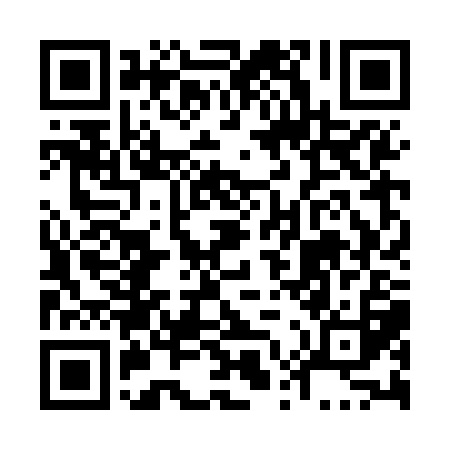 Prayer times for Vermilion Crossing, British Columbia, CanadaWed 1 May 2024 - Fri 31 May 2024High Latitude Method: Angle Based RulePrayer Calculation Method: Islamic Society of North AmericaAsar Calculation Method: HanafiPrayer times provided by https://www.salahtimes.comDateDayFajrSunriseDhuhrAsrMaghribIsha1Wed4:216:161:416:489:0711:022Thu4:186:141:416:499:0911:053Fri4:166:121:416:509:1011:074Sat4:136:101:416:519:1211:105Sun4:106:091:416:529:1311:136Mon4:076:071:416:539:1511:157Tue4:046:051:406:549:1611:188Wed4:026:041:406:559:1811:219Thu3:596:021:406:569:1911:2310Fri3:566:001:406:579:2111:2611Sat3:535:591:406:579:2311:2912Sun3:505:571:406:589:2411:3213Mon3:485:561:406:599:2611:3314Tue3:475:541:407:009:2711:3415Wed3:475:531:407:019:2811:3516Thu3:465:511:407:029:3011:3517Fri3:455:501:407:039:3111:3618Sat3:455:491:407:049:3311:3719Sun3:445:471:407:049:3411:3720Mon3:445:461:417:059:3611:3821Tue3:435:451:417:069:3711:3922Wed3:425:441:417:079:3811:4023Thu3:425:431:417:089:4011:4024Fri3:415:421:417:089:4111:4125Sat3:415:401:417:099:4211:4226Sun3:405:391:417:109:4311:4227Mon3:405:381:417:109:4411:4328Tue3:405:381:417:119:4611:4429Wed3:395:371:417:129:4711:4430Thu3:395:361:427:139:4811:4531Fri3:385:351:427:139:4911:46